Реквізитинавчальної дисципліниПрограманавчальної дисципліниОписнавчальної дисципліни, її мета, предмет вивчання та результати навчанняНавчальна дисципліна «Теоретична механіка. Частина 2. Кінематика» є частиною дисципліни теоретична механіка, у якій вивчають основні поняття та закони механіки; методи і способи визначення кінематичних характеристик складних рухів твердих тіл та окремих їх точок, складання і розв’язання диференціальних рівнянь руху вільної й невільної матеріальної точки (аналітичні, графічні, із застосуванням комп’ютера).Вивчення дисципліни «Теоретична механіка.Частина 2. Кінематика» базується на широкому використанні фізичних уявлень про Всесвіт і математичних методах диференціальних та інтегральних обчислень, теорії диференціальних рівнянь, теорії векторної алгебри і тому її вивчення вимагає наявність базових знань з елементарної і вищої математики, евклідової геометрії, аналітичної алгебри, нарисної геометрії, загальної фізики.Ця дисципліна дає студенту конкретні знання з кінематики окремих матеріальних точок та твердих тіл і є фундаментом для отримання базових знань з кінематики твердого тіла і механічної системи, законів класичної механіки, а також для вивчення таких дисциплін, як теорія машин і механізмів, деталі машин.У дисципліні знайшли відображення сучасні запитання про задачі та методи визначення кінематичних характеристик руху механічних систем, які застосовують у різних галузях машинобудування. Його викладання передбачає розвиток логічного та алгоритмічного мислення об’єкта дослідження.Мета вивчення дисципліни «Теоретична механіка. Частина 2. Кінематика» – дати студентам теоретичні знання і практичні уміння з визначення кінематичних параметрів плоскопаралельного та сферичного руху твердого тіла, побудови математичної моделі та складання диференціальних рівнянь руху матеріальної точки, оволодіти методами їх розв’язання, запису початкових та граничних умов її руху, дослідження прямолінійних коливань точки.Предмет навчальної дисципліни «Теоретична механіка. Частина 2. Кінематика» вивчаєматематичні моделі руху (у вигляді диференціальних рівнянь) найпростіших матеріальних об’єктів; класифікації рухів механічних систем та аналізування їх складових елементів;розв’язання диференціальних рівнянь з метою визначення кінематичних/динамічних законів руху точок.Вивчення дисципліни дозволить сформувати наступні фахові компетентності:ФК1. Здатність аналізу матеріалів, конструкцій та процесів на основі законів, теорій та методів математики, природничих наук і прикладної механіки.ФК5. Здатність використовувати аналітичні та чисельні математичні методи для вирішення задач прикладної механіки, зокрема здійснювати розрахунки на міцність, витривалість, стійкість, довговічність, жорсткість в процесі статичного та динамічного навантаження з метою оцінки надійності деталей і конструкцій машин.Завершитись навчання має наступними програмними результатами:РН1.Вибирати та застосовувати для розв’язання задач прикладної механіки придатні математичні методи;РН6.Створювати і теоретично обґрунтовувати конструкції машин, механізмів та їх елементів на основі методів прикладної механіки, загальних принципів конструювання, теорії взаємозамінності, стандартних методик розрахунку деталей машин;Знання:теорем про розподіл швидкостей і пришвидшень точок тіла;поняття миттєвого центра швидкостей та пришвидшень;регулярної прецесії;методу зупинення;законів Ньютона;форм запису диференціальних рівнянь руху матеріальної точки;поняття сил інерції та принципа Даламбера;про вільні та вимушені прямолінійні коливання матеріальної точки.Уміння:визначати кінематичні характеристики точок та тіл;складати диференціальні рівняння руху точки;досліджувати коливальні рухи точки та тіла.Пререквізити та постреквізити дисципліни 
(місце в структурно-логічній схемі навчання за відповідною освітньою програмою)Дисципліна «Теоретична механіка. Частина 2. Кінематика» має міждисциплінарний характер. За структурно-логічною схемою програми підготовки бакалавра навчальній дисципліні «Теоретична механіка» передують такі дисципліни, «Вища математика», «Загальна фізика», «Лінійна алгебра і аналітична геометрія».Цей курс дає студенту конкретні знання для складання математичної моделі будь-якого можливого руху або рівноваги окремих матеріальних точок, твердих тіл та механічних систем, навички запису диференціальних рівнянь руху, постановки задачі Коші для конкретних об’єктів дослідження, закріплює знання з розв’язування цих рівнянь, і є фундаментом для вивчення таких дисциплін, як гідро- і аеродинаміка, теорії коливань, пружності, пластичності і оболонок, механіка суцільного середовища.Дисципліна «Теоретична механіка. Частина 2. Кінематика» є фундаментом для вивчення таких дисциплін, як «Теоретична механіка. Частина 3. Динаміка», «Механіка матеріалів і конструкцій», «Теорія механізмів і машин», «Теорія механізмів і машин. Курсова робота», «Деталі машин і основи конструювання», «Деталі машин і основи конструювання. Курсовий проект».Зміст навчальної дисципліниТема 1. Кінематика твердого тіла1.1. Плоскопарарельний рух1.2. Сферичний рух1.3. Складний рух Тема 2. Динаміка матеріальної точки2.1. Динаміка вільної матеріальної точки2.2. Динаміка невільної матеріальної точки2.3. Вільні коливання матеріальної точки2.4. Вимушені коливанняматеріальної точки2.5. Динаміка відносного руху матеріальної точкиНавчальні матеріали та ресурсиБазова література: 1. Павловський М.А. Теоретична механіка: Підручник. – К.: Техніка, 2002. – 512 c. 2. Векерик В.І., Ільчишина Д.І., та ін. Теоретична механіка: Навч. посібник. – Івано-Франківськ: Факел, 2006. – 459 с.3. Лобас Л.Г., Лобас Людм. Г. Теоретична механіка: Підручник для ст. вищ. техн. навч. закладів. – К.: ДЕТУТ, 2008. – 406 c.4. Березова О. А., Друшляк Г. Ю., Солодовников Р. В. Теоретична механіка. – К.: ІЗМН, 1998. – 408 с.5. Теоретична механіка-2. Методичні вказівки до виконання розрахунково-графічної роботи для студентів спеціальності 131 Прикладна механіка [Електр]/ Уклад.: Кириченко В.В., Кришталь В.Ф., Янчевський І. В. – К.: КПІ ім. Ігоря Сікорського, 2022. – 108 с.Додаткова література: 6. Теоретична механіка: збірник задач: навч. посібник для студ. вищих навч. закл./ за ред. М. А. Павловського. – К.: Техніка, 2007. – 400 c.7. Сборник заданий для курсовых работ по теоретической механике: Учебное пособие для техн. вузов / Под ред. А.А. Яблонского. – М.: Интеграл-Пресс, 2000. – 384 с.8. Сборник коротких задач по теоретической механике: Учеб. пособие для втузов/ под ред. Кепе О. Э. – М.: Высшая школа, 1989. – 368 с.9. Мещерский И. В. Задачи по теоретической механике: Учеб. пособие. – С.-Пб.: Лань, 2002. – 448 с.Навчальний контентМетодика опанування навчальної дисципліни (освітнього компонента)Платформа дистанційного навчання: Для більш ефективної комунікації зістудентамита засвоєння ними теоретичного матеріалу використовується електронна пошта, сервіс Zoom для проведення онлайн-нарад та система Google Classroom, за допомогою яких: - спрощується розміщення та обмін навчальним матеріалом;- здійснюється зворотній зв’язок стосовно навчальних завдань;- оцінюються виконання домашніх завдань;- ведеться облік та оцінювання виконання плану навчальної дисципліни.Самостійна робота студентаСамостійна робота студентів передбачає самостійне вивчення теоретичного матеріалу, викладеного у джерелах [1-4].Також передбачено виконання розрахунково-графічної роботи (РГР) з використанням методичних рекомендацій [5] для закріплення набутих теоретичних знань. Зазначена РГР має бути оформлена на аркушах формату А4 з рамкою і підшита у вигляді звіту, на сторінках якого представлені розвʼязки чотирьох індивідуальних домашніх завдань з аналізом отриманих результатів. Теми індивідуальних завдань та орієнтовні терміни їх здачі та захисту наступні:- Завдання 1. " Плоскопарарельний рух" - 6 тиждень навчання;- Завдання 2. "Сферичний рух" (не обовязкове завдання) – на одному з додаткових занять на 8 му тижні;- Завдання 3. "Обернена задача динаміки мат. точки" – 12 тиждень;- Завдання 4. "Прямолінійні коливання матеріальної точки" – 16 тиждень.Номери персональних варіантів індивідуальних завдань і уточненні терміни їх здачі представлені у відповідних папках дистанційного курсу.Приклад оформлення титульного аркушу зазначеного звіту зображено після розділу 9 даного силабусу.Політика та контрольПолітика навчальної дисципліниПравила відвідування занятьВідвідування лекцій та практичних занять не оцінюється, але фіксується в Google Classroomi. Разом з тим, студентам бажано відвідувати всі заняття, оскільки на них викладається теоретичний та практичний матеріал та розвиваються навички, необхідні, зокрема, для виконання РГР, написання МКР та підготовки до екзамену.Заохочувальні бали та штрафні балиЗаохочувальні бали можуть нараховуватися за некласичний/оригінальний підхід до розв’язання індивідуального завдання, за виконання творчих робіт: робота у наукових гуртках з підготовкою матеріалів доповідей або статей для публікації, участь у наукових і науково-практичних конференціях і семінарах, олімпіадах з дисципліни, конкурсах робіт, рефератів та оглядів наукових праць. Кількість нарахованих заохочувальних балів залежить від отриманих результатів і не може перевищувати 10% від стартової шкали, тобто 750,1 = +7,5 балів.Штрафні бали можуть бути нараховані за порушення термінів виконання індивідуальних завдань РГР та систематичний пропуск занять без поважної причини. Кількість штрафних балів не може перевищувати 10% від стартової шкали, тобто 750,1 = -7,5 балів.Академічна доброчесність Політика та принципи академічної доброчесності визначені у розділі 3 Кодексу честі Національного технічного університету України «Київський політехнічний інститут імені ІгоряСікорського». Детальніше: https://kpi.ua/code.Норми етичної поведінки Норми етичної поведінки студентів і працівників визначені у розділі 2 Кодексу честі Національного технічного університету України «Київський політехнічний інститут імені Ігоря Сікорського».Детальніше:https://kpi.ua/code.Навчання іноземною мовою Навчальна дисципліна «Теоретична механіка – 2. Кінематика» не передбачає її вивчення іноземною мовою. Однак у процесі викладання навчальної дисципліни можуть бути використані матеріали та джерела англійською мовою.Враховуючи студенто-центрований підхід, допускається вивчення матеріалу за допомогою англомовних онлайн-курсів за тематикою, яка відповідає тематиці конкретних занять.Інклюзивне навчання Навчальна дисципліна «Теоретична механіка – 2. Кінематика» може викладатися для більшості студентів з особливими освітніми потребами, окрім осіб з серйозними вадами зору, які не дозволяють виконувати завдання за допомогою персональних комп’ютерів, ноутбуків та/або інших технічних засобів.Види контролю та рейтингова система оцінювання результатів навчання (РСО)Види контролю та бали за кожен елемент контролю:Результати оголошуються кожному студенту окремо у присутності або в дистанційній формі (у системі Google Classroom або e-mail).Поточний контроль: чотири індивідуальних завдання впродовж семестру (завдання РГР)Календарний рубіжний контроль.В семестрі дві проміжні атестації студентів (далі – атестація). Метою проведення атестації є моніторинг виконання графіка освітнього процесу. Перша атестація проводиться на 8му тижні навчання, а умовою отримання позитивної атестації на ній – поточний рейтинг не менший 15 балів. Друга атестація проводиться на 14-му тижні, а умовою отримання позитивної атестації на ній – поточний рейтинг не менший 30 балів.Модульна контрольна робота (МКР) проводиться наприкінці вивчення другої теми. Мета контрольної роботи – перевірка вміння застосовувати набуті теоретичні та практичні знання для дослідженнякінематикитвердого тіла та динаміки матеріальної точки. Тривалість МКР – дві академічні години (одне практичне заняття) і проводиться з наступних тем:1. Тема 1.1 «Плоскопарарельний рух».2. Тема 2.3/2.4 «Прямолінійні коливання матеріальної точки»Семестровий контроль:екзаменУмови допуску до семестрового контролю:1. Виконання усіх обов'язкових завдань РГР.2. Стартовий рейтинг не менше 38 балів.Таблиця відповідності рейтингових балів оцінкам за університетською шкалою:Процедураоскарження результатів контрольних заходівСтуденти мають можливість підняти будь-яке питання, яке стосується процедури контрольних заходів та очікувати, що воно буде розглянуто викладачем згідно із наперед визначеними процедурами. Додаткова інформація стосовно процедури оскарження результатів: студенти мають право оскаржити результати контрольних заходів, але обов’язково аргументовано, пояснивши з яким критерієм не погоджуються відповідно до оціночного листа та/або зауважень. Детальніше: https://document.kpi.ua/2022_HOH-228Додаткова інформація стосовно семестрового контролюЕкзаменаційний білет містить два теоретичні питання, одне з яких за темою 1 "Кінематика твердого тіла", а друге – за темою 2 "Динаміка матеріальної точки". Перелік усік теоретичних питань наведений у розділі 9 даного Силабусу. Умови проведення екзамену оголошується напередодні встановленої дати, однак тривалість контролю не перевищуватиме 1,5 години. На екзамені студентам дозволяється впродовж короткого проміжку часу користуватись власним конспектом лекцій.Додаткова інформація з дисципліниОрієнтовний перелік теоретичних питань, що виноситься на екзамен, наведений нижче:Означення плоско-паралельного руху (п.п.р.) ТТ. Плоска фігура. Кінематичні рівняння п.п.р. Сформулювати та довести теорему про розподіл швидкостей/пришвидшень точок ТТ при п.п.р.. Сформулювати теорему Грасгофа. Вказати властивості складових відносного пришвидшення точки ТТ.Дати означення для миттєвого центру швидкостей/пришвидшень (МЦШ/МЦП). Способи знаходження МЦШ/МЦП. Центроїди, теорема про центроїди. Приклади визначення швидкостей/пришвидшень точок плоского механізму методом МЦШ/МЦП. Дати означення для плану швидкостей/пришвидшень (ПШ/ПП). Теореми подоби для ПШ/ПП. Приклади визначення швидкостей/пришвидшень точок плоского механізму методом планів.Означення сферичного руху (с.р.) ТТ. Кінематичні рівняння с.р. ТТ. Вказати послідовність і назви кутів Ейлера. Матриця перетворення координат (матриця повороту). Визначення елементів матриці у випадку с.р. ТТ. Визначення швидкості та пришвидшення точок ТТ у випадку с.р. координатним способом.Миттєва вісь обертання, рівняння осі. Кутова швидкість ТТ при с.р., її модуль. Визначити одну проекцію кутової швидкості ТТ при с.р. та кутового пришвидшення за кінематичними рівняннями Ейлера.Розподіл швидкостей та пришвидшень точок ТТ при с.р.. Аксоїди, теорема про аксоїди. Теорема Грасгофа. Теорема про вектор кутової швидкості ТТ.Означення складного руху ТТ. Сформулювати та довести теореми про додавання: а) поступальних рухів ТТ; б) обертальних рухів ТТ навколо перетинних осей; в) обертальних рухів ТТ навколо паралельних осей (три випадки); е) обертального та поступального рухів ТТ (три випадки). Дати означення поняттям «пара обертань», «момент пари обертань», «плече пари обертань», «кінематичний гвинт».Рядні зубчасті передачі, сателітні/планетарні механізми (п.м.). Передатне відношення багатоступінчастих зубчастих передач. Метод уявної зупинки. Визначення передатного відношення сателітних механізмів аналітичним та графічним способами.Динаміка. Основні визначення розділу. Сформулювати закони Ньютона та закон незалежності дії сил. Записати основне рівняння динаміки вільної/невільної МТ у координатній та натуральній формах. Сформулювати змісти 1ої та 2ої задач динаміки МТ. Інтеграли рівнянь руху МТ. Початкові умови.Вивести диференціальне рівняння вільних малих коливань МТ без урахування сил тертя/з урахуванням сили опору середовища. Вид його розв’язку (при h=0; h<ω0; h=ω0; h>ω0). Визначення сталих інтегрування. Побудувати графіки. Логарифмічний декремент коливань.Диференціальне рівняння вимушених малих коливань МТ без урахування сил тертя/з урахуванням сили опору середовища. Вид його розв’язку (при p≠ω0; p=ω0 і h<ω0; p=ω0 і h>ω0). Визначити сталі інтегрування. Побудувати графіки. Явище биття. Перехідний процес та усталені коливання. Коефіцієнт динамічності.ДодатокМіністерство освіти і науки УкраїниНаціональний технічний університет України 
«Київський політехнічний інститут імені Ігоря Сікорського»Кафедра динаміки і міцності машин та опору матеріалів.РОЗРАХУНКОВО-ГРАФІЧНА РОБОТА
з теоретичної механіки. Частина 2. КінематикаВиконав: ст. гр. МП-1 
Петренко М.Перевірив: 
доц. Шевченко В. П.Київ  2023Робочу програму навчальної дисципліни (силабус):Складено	проф. каф. динаміки і міцності машин та опору матеріалів, 
докт. фіз.-мат. наук, професор Янчевський Ігор Владиславович,Ухвалено	кафедрою динаміки і міцності машин та опору матеріалів (протокол №10 від  01.06.22 р.)Погоджено Методичною комісією НН ММІ (протокол № 11 від 29.08.2022 р.)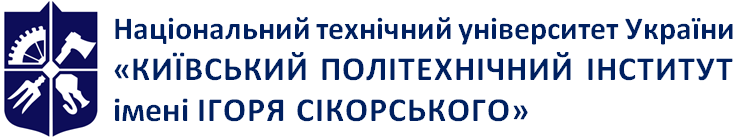 Емблема 
кафедриКафедра динаміки
і міцності машин 
та опору матеріалівТЕОРЕТИЧНА МЕХАНІКА Частина 2. Кінематика.Робоча програма навчальної дисципліни (Силабус)ТЕОРЕТИЧНА МЕХАНІКА Частина 2. Кінематика.Робоча програма навчальної дисципліни (Силабус)ТЕОРЕТИЧНА МЕХАНІКА Частина 2. Кінематика.Робоча програма навчальної дисципліни (Силабус)Рівень вищої освітиПерший (бакалаврський) Галузь знань13 Механічна інженеріяСпеціальність131 Прикладна механікаОсвітня програмаАвтоматизовані та роботизовані механічні системи НН ММІДинаміка і міцність машин НН ММІКонструювання та дизайн машин НН ММІТехнології виробництва літальних апаратів НН ММІТехнології машинобудування НН ММІСтатус дисципліниНормативнаФорма навчанняОчна(денна)Рік підготовки, семестр2 курс, осінній семестрОбсяг дисципліни5 кредитів ЄКТС, 150 годин,
лекції –36 годин; практичні – 36 годин; СРС–78 годинСеместровий контроль/ контрольні заходиЕкзамен / МКР, РГРРозклад занятьЗа розкладом університету  http://roz.kpi.ua/Мова викладанняУкраїнськаІнформація про 
керівника курсу / 
викладачівдокт. фіз.-мат. наук, професор, 
Янчевський Ігор Владиславович, 
i.yanchevskyi@kpi.uaПрофіль викладачаЛектор:  https://intellect.kpi.ua/profile/yiv22Розміщення курсуВідповідний повний дистанційний курс розміщений на платформі дистанційного навчання КПІ ім. Ігоря Сікорського за адресою : https://classroom.google.com/c/MjYyNzY4NDgzNzM4?cjc=4nvgttlТемаЗміст навчального заняттяКількість годинКількість годинКількість годинКількість годинТемаЗміст навчального заняттяЛекц.Практ.СРСРазомТема 1. Кінематика твердого тілаТема 1. Кінематика твердого тілаТема 1. Кінематика твердого тілаТема 1. Кінематика твердого тілаТема 1. Кінематика твердого тілаТема 1. Кінематика твердого тіла1.1. Плоскопарарельний рухКінематичний закон плоскопаралельного руху тіла. Розподіл швидкостей/пришвидшень точок плоскої фігури. Способи визначення миттєвого центра швидкостей/пришвидшень. Теорема Пуансо. План швидкостей/пришвидшень.666181.2. Сферичний рухРух твердого тіла навколо нерухомої точки. Теорема Ейлера. Кути Ейлера. Визначення напрямних косинусів. Регулярна/Нерегулярна прецесія. Розподіл лінійних швидкостей та пришвидшень точок тіла. Кінематичні рівняння Ейлера666181.3. Складний рух Основна задача кінематики складного руху твердого тіла. Складання поступальних рухів. Складання обертальних рухів навколо паралельних/перетинних осей. Пара обертань. Складання миттєво-поступального і миттєво-обертального рухів. Метод зупинення. Формула Вілліса.44614Тема 2. Динаміка матеріальної точкиТема 2. Динаміка матеріальної точкиТема 2. Динаміка матеріальної точкиТема 2. Динаміка матеріальної точкиТема 2. Динаміка матеріальної точкиТема 2. Динаміка матеріальної точки2.1. Динаміка вільної
 матеріальної точкиВступ. Закони Ньютона.  Диференціальні рівняння руху матеріальної точки. Дві основні задачі динаміки МТ. Пряма/Обернена задача динаміки МТ.444122.2. Динаміка невільної
матеріальної точкиДинамічне рівняння руху невільної матеріальної точки. Типи в’язей та їх рівняння.  Принцип Д’Аламбера для МТ.444122.3. Вільні коливання 
матеріальної точкиКласифікація коливань. Вільні коливання матеріальної точки без/з урахуванням сили опору. Період та амплітуда вільних коливань. 444122.4. Вимушені коливання матеріальної точкиВимушені коливання без/з врахуванням сил опору. Явище биття.444122.5. Динаміка відносного руху 
матеріальної точкиЗакон відносного руху точки. Окремі випадки відносного руху точки. Умови відносного спокою. Принцип відносності класичної динаміки.42410Розрахунково-графічна роботаРозрахунково-графічна робота66Модульна контрольна роботаМодульна контрольна робота246Підготовка до екзаменуПідготовка до екзамену3030РазомРазом363678150№Контрольний захід%Ваговий балКількістьУсього1Виконання індивідуальних завдань РГР2464242Відповіді на практичних заняттях1553153Модульна контрольна робота21211214Екзамен4040140РазомРазомРазомРазомРазом100№
з/пІндивідуальне завдання%Бал1Повністю виконане завдання 
з аналізом отриманого результату85…1005,5…6,02Повністю виконане завдання із деякими 
зауваженнями до методикирозв’язання71…854,6…5,53Завдання виконано, однак є суттєві помилки у методі розв’язання чи є зауваження до обраного підходу66…704,0…4,54Завдання виконано, однак містить 
принципові помилки у розв’язанні 60…653,6…3,95Завдання не виконано00Максимальна кількість балівМаксимальна кількість балівМаксимальна кількість балів6,0№
з/пМодульна контрольна робота%Бал1Відповідь правильна 
(не менше 90% потрібної інформації)91…10019,5…21,02Несуттєві помилки у відповіді
(не менше 75% потрібної інформації)76…9015,8…19,53Є недоліки у відповіді та певні помилки 
(не менше 60% потрібної інформації)60…7514,1…15,74Відповідь не повна або не правильна35...5912,5...14,0Максимальна кількість балівМаксимальна кількість балівМаксимальна кількість балів21,0Обов’язкова умова допуску до екзаменуОбов’язкова умова допуску до екзаменуКритерій1Поточний рейтингRD ≥ 382Виконання РГРЗараховано викладачемКількість балівОцінка100…95Відмінно94…85Дуже добре84…75Добре74…65Задовільно64…60ДостатньоМенше 60НезадовільноНе виконані умови допускуНе допущено